C9500 Užitá chemiePísemná zkouška var.4	Bodování + hodnocení: 	DU + ppt + písemná zkouška					Jméno:Uveďte jméno a počin vybraného významného chemika.Uveďte příklad obnovitelného a neobnovitelného zdroje energie.Sestavte do řady následující materiály podle stupně prouhelnění (od nejméně 1 – po nejvíce 6): lignit – antracit – hnědé uhlí – černé uhlí – dřevo – rašelina Vysvětlete rozdíl mezi trvalou a přechodnou tvrdostí vody, uveďte ke každému případu chemickou rovnici / rovnice.Uveďte obecnou rovnici saponifikace (zmýdelňování).Vysvětlete rozdíl mezi minerálem a horninou. Uveďte, jak lze horniny dělit.Rozdělte základní suroviny na výrobu keramiky na plastické a neplastické a určete jejich význam v keramickém těstě.Doplňte tabulku pojmů používaných při výrobě papíru: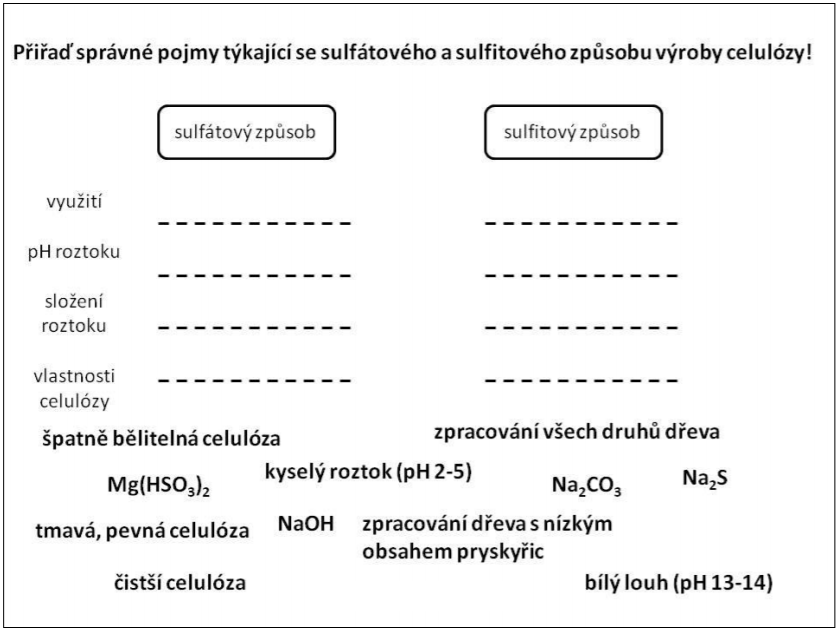 Popište jednotlivé druhy činění: chromočinění, jirchářské činění, třísločinění a zámyšské činění.Definuj pojem termoplast a termoset.Jmenujte jeden ryze syntetický a jeden ryze přírodní polymer, uveďte jeho název, vzorec nebo obecný vzorec, využití v praxi.Vysvětlete pojem léčivá látka.Uveďte libovolný příklad anestetika a jeho využití.Popište Haber-Boschovu syntézu, uveďte chemickou rovnici.Aminokyseliny dělíme na esenciální a neesenciální, vysvětlete rozdíl a uveďte příklady. Co jsou to tuky a které vitamíny jsou v tucích rozpustné.Uveďte vzorec cukru řepného.Uveďte rovnici fotosyntézy.Vysvětlete pojem teplota skelného přechodu polymeru.Vysvětlete pojem tenzid a uveďte, jak lze tenzidy rozdělit a nakreslete jejich strukturu.